國立嘉義大學教育學系博士生學習護照姓名：＿＿＿＿＿＿＿＿＿＿＿  學號：＿＿＿＿＿＿＿＿＿組別＿＿＿＿＿＿＿＿＿＿＿教育基礎學分(原非教育本科系背景之研究生，需補修教育基礎學分)是否為本科系畢業？ □是 □否(請勾選下方，抵免者請檢具相關證明，向系辦提出申請)修課紀錄(除論文外，至少應修畢30學分)三、本學系舉辦之活動課程(參加專題演講至少15 場，提出論文口試時，請檢具個人活動紀錄)四、研討會參與(參加四場以上校外學術研討會或教師研習，提出學位考試申請時，請檢具參加證明)五、著作出版品：根據國立嘉義大學教育學系碩、博士班課程修習要點，博士班：（1）具有外審制之教育性期刊雜誌論文至少（含）兩篇（2）或未具有外審制之教育性期刊雜誌論文至少（含）六篇（3）或具有外審制之教育性學術研討會論文至少（含）兩篇（4）或未具有外審制之教育性學術研討會論文至少（含）四篇 (研究生如擔任本學系學報助理編輯，一學期者，可折抵「未具有外審制之教育性期刊雜誌論文一篇」；ㄧ學年者，可折抵「外審制之教育性期刊雜誌論文一篇」）六、學術倫理通過時間(提出學位考試申請時，請檢具通過證明書)七、觀摩「論文計畫審查」及「正式論文口試」紀錄(提出學位考試申請時，請檢具觀摩紀錄表)八、博士資格考九、博士論文計畫發表會(於期中週四7、8節舉辦)十、博士論文計畫審查(在學期間，隨時可提出)十一、學位考試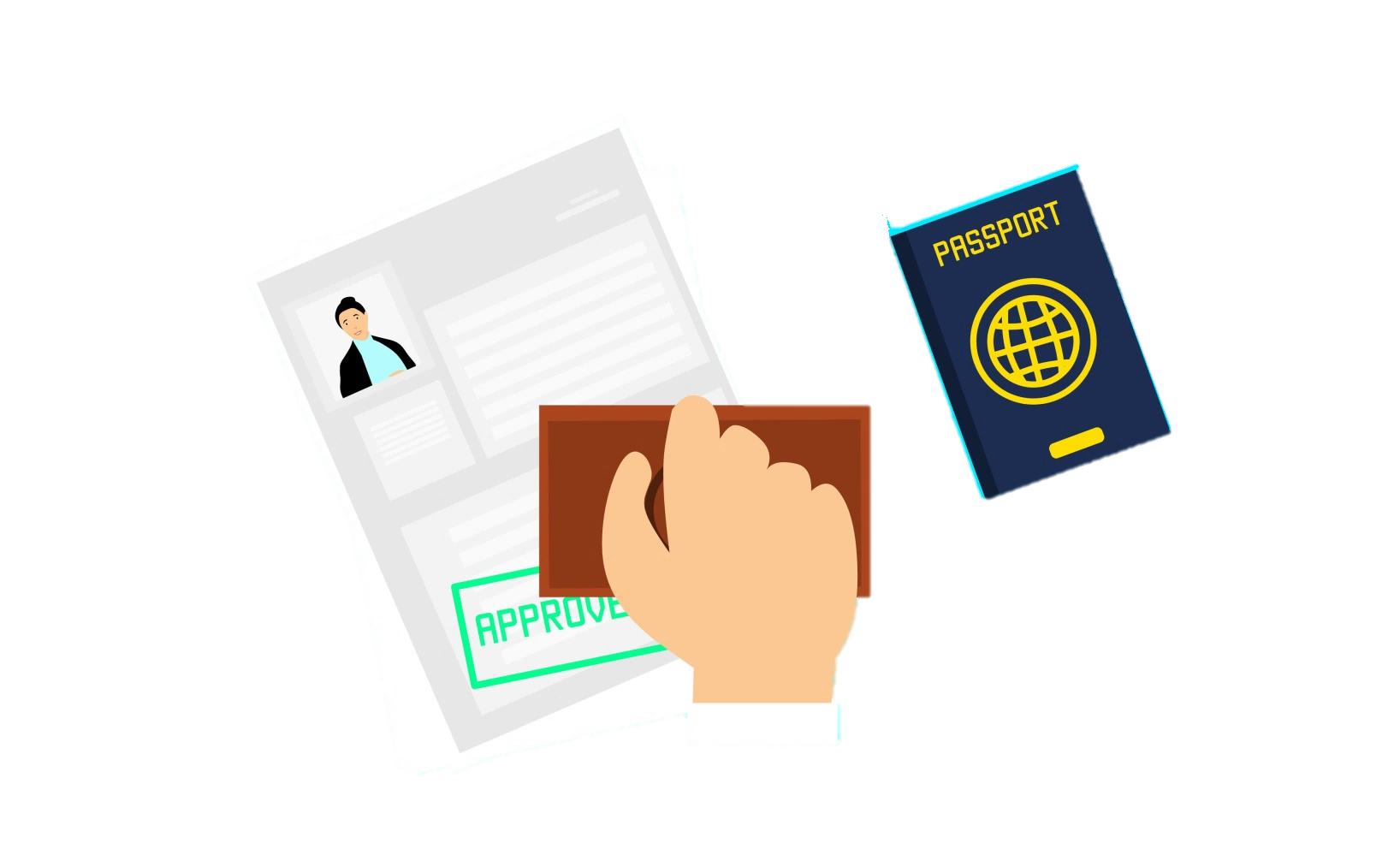 教育基礎學分□四門選兩門(可於大學部或師資培育中心補修)□教育概論   □教育心理學□教育社會學 □教育哲學教育基礎學分□現（曾）於公立中小學校任教滿1年（含）以上者，得免修相關教育基礎學分□現（曾）於公立中小學校任教滿1年（含）以上者，得免修相關教育基礎學分修課規定科目名稱學分數選修學年/學期專業必修6學分教育研究方法學2專業必修6學分獨立研究(I)2專業必修6學分獨立研究(II)2共同教育研究工具
與方法科目(至少2學分)1.2共同教育基礎科目(至少3學分)1.3各組專業選修科目(至少 12 學分)3各組專業選修科目(至少 12 學分)3各組專業選修科目(至少 12 學分)3各組專業選修科目(至少 12 學分)3自由選修科目(至少7學分)自由選修科目(至少7學分)自由選修科目(至少7學分)自由選修科目(至少7學分)自由選修科目(至少7學分)學分修習總計學分修習總計日期(年月日)專題演講名稱123456789101112131415研討會名稱主辦單位時間舉辦地點1234時間
(年/月/日)著作出版品研討會/期刊雜誌外審/
內審1234日期結果□通過  □不通過參加日期時間計畫/口試發表人姓名論文發表名稱1計畫2計畫3口試4口試日期結果□及格  □不及格論文題目發表時間指導教授學位考試委員論文題目審查時間指導教授學位考試委員論文題目口試時間指導教授學位考試委員